			OCMW Hulshout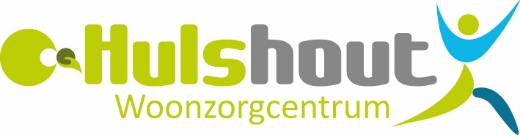 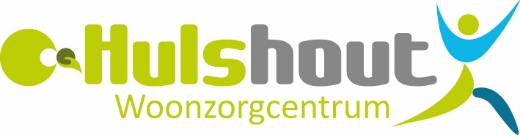 Woonzorgcentrum Ter NetheGrote Baan 2622235 HulshoutHulshout, 10 november 2020Beste bewoner, familielid en bezoeker,Donderdag 12/11/2020 zullen de bewoners en personeelsleden een tweede maal preventief getest worden op COVID-19. In afwachting van deze resultaten is er momenteel geen bezoek mogelijk in het woonzorgcentrum, dit tot en met zondag 15 november 2020. Verdere communicatie volgt op maandag 16 november 2020.Alvast bedankt voor jullie medewerking en jullie begrip. Met vriendelijke groeten,Het outbreakteam van woonzorgcentrum Ter Nethe.